ГУБЕРНАТОР РЯЗАНСКОЙ ОБЛАСТИПОСТАНОВЛЕНИЕот 30 ноября 2012 г. N 85-пгО МОЛОДЕЖНОМ ПРАВИТЕЛЬСТВЕ РЯЗАНСКОЙ ОБЛАСТИВ целях эффективного вовлечения молодежи в реализацию кадровой политики, обучения и формирования кадрового резерва для управленческих структур, привлечения научного и творческого потенциала молодежи к решению задач социально-экономического развития Рязанской области постановляю:1. Образовать консультативный орган при Правительстве Рязанской области - молодежное правительство Рязанской области.2. Утвердить Положение о молодежном правительстве Рязанской области согласно приложению.3. Управлению государственной службы, кадровой политики и наград аппарата Губернатора и Правительства Рязанской области организовать работу по формированию молодежного правительства Рязанской области на конкурсной основе.(в ред. Постановлений Губернатора Рязанской области от 07.04.2016 N 40-пг, от 25.11.2022 N 148-пг)4. Контроль за исполнением настоящего постановления возложить на руководителя аппарата Губернатора и Правительства Рязанской области.(п. 4 в ред. Постановления Губернатора Рязанской области от 25.11.2022 N 148-пг)Губернатор Рязанской областиО.И.КОВАЛЕВПриложениек ПостановлениюГубернатора Рязанской областиот 30 ноября 2012 г. N 85-пгПОЛОЖЕНИЕО МОЛОДЕЖНОМ ПРАВИТЕЛЬСТВЕ РЯЗАНСКОЙ ОБЛАСТИ1. Общие положения1.1. Настоящее Положение определяет статус и порядок деятельности молодежного правительства Рязанской области (далее - молодежное правительство).1.2. Молодежное правительство является консультативным органом при Правительстве Рязанской области, функционирующим на общественных началах. Решения молодежного правительства носят рекомендательный характер.1.3. Молодежное правительство осуществляет свою деятельность в соответствии с федеральным законодательством и законодательством Рязанской области, а также настоящим Положением.1.4. Координацию деятельности, организационное и материально-техническое обеспечение деятельности молодежного правительства осуществляет Правительство Рязанской области в соответствии с утверждаемым им порядком.1.5. Молодежное правительство при осуществлении возложенных на него задач взаимодействует с органами государственной власти Рязанской области, органами местного самоуправления, комиссиями, советами, действующими при Губернаторе Рязанской области и Правительстве Рязанской области, а также межведомственными комиссиями, общественными объединениями, экспертными сообществами и другими организациями.2. Цели и задачи молодежного правительства2.1. Молодежное правительство создается в целях:вовлечения молодежи в процесс социально-экономического развития Рязанской области, включая ее участие в формировании концепции социально-экономического развития Рязанской области и внесение предложений по реализации планов социально-экономического развития;привлечения научного и творческого потенциала молодежи Рязанской области к решению задач, стоящих перед исполнительными органами Рязанской области;(в ред. Постановления Губернатора Рязанской области от 25.11.2022 N 148-пг)приобщения социально активных молодых людей к управленческой деятельности, повышения их правовой и политической культуры;участия молодежи в процессе совершенствования системы государственного управления.2.2. Основными задачами молодежного правительства являются:обеспечение участия представителей молодежи в деятельности исполнительных органов Рязанской области;(в ред. Постановления Губернатора Рязанской области от 25.11.2022 N 148-пг)внесение предложений на стадии разработки проектов государственных программ и иных нормативных правовых актов Рязанской области;содействие реализации основных направлений региональной молодежной политики и пропаганде среди молодежи ее целей и задач;разработка методических, информационных и иных материалов, способствующих повышению общественной, социальной и экономической активности молодых людей;подготовка экспертно-аналитических, информационных и иных материалов для Губернатора Рязанской области, Правительства Рязанской области, исполнительных органов Рязанской области по вопросам социально-экономического развития Рязанской области;(в ред. Постановления Губернатора Рязанской области от 25.11.2022 N 148-пг)участие в создании целостной системы отбора, подготовки и продвижения социально активных молодых людей в различные сферы социально-экономической, общественной деятельности региона;(в ред. Постановления Губернатора Рязанской области от 25.11.2022 N 148-пг)содействие получению знаний и практических навыков молодежи в области государственного управления, изучению проблем государственного управления в различных сферах общественных отношений.(в ред. Постановления Губернатора Рязанской области от 25.11.2022 N 148-пг)3. Права и обязанности молодежного правительства3.1. Молодежное правительство для осуществления возложенных на него задач имеет право:при выполнении конкретных поручений Губернатора Рязанской области, Правительства Рязанской области, исполнительных органов Рязанской области запрашивать и получать информацию в установленном законодательством порядке;(в ред. Постановления Губернатора Рязанской области от 25.11.2022 N 148-пг)участвовать в разработке проектов нормативных правовых актов Рязанской области и осуществлять обсуждение проектов нормативных правовых актов, вносимых на рассмотрение Губернатора Рязанской области и Правительства Рязанской области;организовывать совещания, консультации, круглые столы и другие мероприятия;в пределах установленной компетенции вносить исполнительным органам Рязанской области предложения по вопросам совершенствования их деятельности;(в ред. Постановления Губернатора Рязанской области от 25.11.2022 N 148-пг)вести переписку с государственными и негосударственными органами, другими организациями по вопросам компетенции молодежного правительства;привлекать в установленном порядке для разработки отдельных вопросов ученых и других специалистов государственных и негосударственных органов и организаций;для осуществления своей деятельности в установленном порядке формировать экспертные и рабочие группы.3.2. Молодежное правительство обязано:соблюдать действующее законодательство Российской Федерации и Рязанской области, а также настоящее Положение;ежеквартально письменно информировать председателя комитета по делам молодежи Рязанской области о деятельности молодежного правительства за данный период;(в ред. Постановлений Губернатора Рязанской области от 25.11.2022 N 148-пг, от 13.04.2023 N 43-пг)ежегодно представлять в Правительство Рязанской области доклад по итогам своей деятельности;представлять в установленном порядке заинтересованным государственным органам, организациям, гражданам информацию о своей деятельности.4. Состав и порядок формирования молодежного правительства4.1. Формирование состава молодежного правительства осуществляется на конкурсной основе из числа граждан Российской Федерации в возрасте от 18 до 35 лет, обучающихся или работающих на территории Рязанской области, на основании их личного заявления.(п. 4.1 в ред. Постановления Губернатора Рязанской области от 25.11.2022 N 148-пг)4.2. Конкурс по формированию молодежного правительства проводится в соответствии с положением о конкурсе один раз в два года.(в ред. Постановления Губернатора Рязанской области от 07.04.2016 N 40-пг)Положение о конкурсе по формированию молодежного правительства утверждается распоряжением Губернатора Рязанской области.4.3. Утратил силу. - Постановление Губернатора Рязанской области от 25.11.2022 N 148-пг.4.4. Состав молодежного правительства утверждается распоряжением Губернатора Рязанской области на основании решения Комиссии при Губернаторе Рязанской области по формированию и подготовке резерва управленческих кадров (далее - Комиссия).(в ред. Постановления Губернатора Рязанской области от 25.11.2022 N 148-пг)4.5. Молодежное правительство состоит из председателя, его заместителей, ответственного секретаря и членов молодежного правительства, курирующих определенные направления деятельности молодежного правительства.4.6. Из числа участников конкурса по формированию молодежного правительства, не включенных в состав молодежного правительства, конкурсной комиссией исполнительного органа Рязанской области формируется резерв молодежного правительства в составе не более трех человек.(пп. 4.6 введен Постановлением Губернатора Рязанской области от 02.07.2014 N 62-пг; в ред. Постановления Губернатора Рязанской области от 25.11.2022 N 148-пг)4.7. В случае досрочного прекращения полномочий члена молодежного правительства или его исключения из состава молодежного правительства Комиссией определяется кандидат в члены молодежного правительства из состава резерва молодежного правительства.(пп. 4.7 введен Постановлением Губернатора Рязанской области от 02.07.2014 N 62-пг; в ред. Постановления Губернатора Рязанской области от 25.11.2022 N 148-пг)4.8. В случае отсутствия в резерве молодежного правительства кандидатов для включения в состав молодежного правительства исполнительным органом Рязанской области проводится дополнительный конкурсный отбор в состав молодежного правительства в соответствии с положением о конкурсе.(пп. 4.8 введен Постановлением Губернатора Рязанской области от 02.07.2014 N 62-пг; в ред. Постановления Губернатора Рязанской области от 25.11.2022 N 148-пг)4.9. Срок полномочий члена молодежного правительства, вошедшего в состав молодежного правительства взамен прекратившего свои полномочия члена молодежного правительства, прекращается по истечении срока полномочий действующего состава молодежного правительства.(пп. 4.9 введен Постановлением Губернатора Рязанской области от 02.07.2014 N 62-пг)5. Срок полномочий молодежного правительства5.1. Утратил силу. - Постановление Губернатора Рязанской области от 07.04.2016 N 40-пг.5.2. Срок полномочий молодежного правительства составляет два года, который исчисляется со дня утверждения состава молодежного правительства и прекращается в день утверждения нового состава.(п. 5.2 в ред. Постановления Губернатора Рязанской области от 07.04.2016 N 40-пг)5.3. Полномочия члена молодежного правительства прекращаются досрочно в случаях:письменного заявления члена молодежного правительства о сложении своих полномочий;утраты гражданства Российской Федерации;вступления в законную силу обвинительного приговора суда в отношении лица, являющегося членом молодежного правительства;вступления в законную силу решения суда о признании недееспособным или ограниченно дееспособным лица, являющегося членом молодежного правительства;переезда на постоянное место жительства в другой субъект Российской Федерации или за пределы Российской Федерации;абзац утратил силу. - Постановление Губернатора Рязанской области от 07.04.2016 N 40-пг.5.4. Утратил силу. - Постановление Губернатора Рязанской области от 07.04.2016 N 40-пг.6. Организация деятельности молодежного правительства6.1. Порядок деятельности молодежного правительства определяется регламентом его работы, который разрабатывается и утверждается молодежным правительством.6.2. Общее руководство деятельностью молодежного правительства осуществляет председатель молодежного правительства (далее - председатель).Кандидатура председателя выбирается из состава молодежного правительства и утверждается его решением в соответствии с регламентом молодежного правительства.6.3. Заседания молодежного правительства проводятся по мере необходимости, в сроки, определенные регламентом молодежного правительства, но не реже одного раза в квартал.Внеочередные заседания проводятся по решению председателя молодежного правительства, а также по требованию не менее двух третей членов молодежного правительства.6.4. Председатель:осуществляет организацию деятельности молодежного правительства;координирует работу членов молодежного правительства, творческих коллективов, экспертных и рабочих групп, создаваемых молодежным правительством, в том числе дает поручения членам молодежного правительства, а также создаваемым творческим коллективам, экспертным и рабочим группам в соответствии с их задачами и направлениями деятельности;утверждает перспективные (годовые) и текущие планы работы молодежного правительства;созывает и проводит заседания молодежного правительства;председательствует на заседаниях молодежного правительства;формирует на основе предложений членов молодежного правительства повестку дня его очередного заседания;дает поручения членам молодежного правительства и секретарю;подписывает решения молодежного правительства;представляет молодежное правительство в органах государственной власти, органах местного самоуправления, иных органах, учреждениях и организациях;осуществляет иные полномочия, предусмотренные регламентом молодежного правительства.6.5. Секретарь молодежного правительства осуществляет организационное обеспечение деятельности молодежного правительства, ведет протокол его заседаний.6.6. Заседание молодежного правительства оформляется протоколом, который подписывается председателем молодежного правительства и секретарем.6.7. Правительство Рязанской области и исполнительные органы Рязанской области закрепляют кураторов молодежного правительства.(в ред. Постановления Губернатора Рязанской области от 25.11.2022 N 148-пг)6.8. Куратор молодежного правительства:обеспечивает взаимодействие членов молодежного правительства со специалистами и руководителями соответствующего исполнительного органа Рязанской области;(в ред. Постановления Губернатора Рязанской области от 25.11.2022 N 148-пг)оказывает содействие членам молодежного правительства в получении необходимой информации;содействует согласованию предложений членов молодежного правительства с руководством соответствующего исполнительного органа Рязанской области.(в ред. Постановления Губернатора Рязанской области от 25.11.2022 N 148-пг)6.9. По вопросам своей компетенции молодежное правительство принимает решения в соответствии с утвержденным регламентом работы.6.10. Молодежное правительство в необходимых случаях направляет принятые решения на рассмотрение исполнительных органов Рязанской области, органов местного самоуправления, общественных объединений и организаций.(в ред. Постановления Губернатора Рязанской области от 25.11.2022 N 148-пг)6.11. Члены молодежного правительства имеют право:участвовать в деятельности молодежного правительства;вносить на рассмотрение молодежного правительства предложения по вопросам его деятельности;участвовать в программных мероприятиях, проводимых молодежным правительством;получать информацию о деятельности молодежного правительства.6.12. Члены молодежного правительства обязаны:исполнять решения молодежного правительства, поручения председателя молодежного правительства;лично участвовать в деятельности молодежного правительства, посещать его заседания, активно содействовать решению стоящих перед молодежным правительством задач;информировать молодежное правительство и председателя молодежного правительства о своей работе;содействовать повышению авторитета молодежного правительства;не допускать действий, наносящих ущерб деятельности и законным интересам молодежного правительства и его членов;осуществлять иные обязанности, предусмотренные регламентом молодежного правительства.6.13. Члены молодежного правительства участвуют в его заседаниях лично и не вправе делегировать свои полномочия другим лицам. Заседания ведет председатель молодежного правительства, а при его отсутствии - заместитель председателя.6.14. Вопросы деятельности молодежного правительства, не урегулированные настоящим Положением, определяются регламентом работы молодежного правительства.6.15 - 6.16. Утратили силу. - Постановление Губернатора Рязанской области от 25.11.2022 N 148-пг.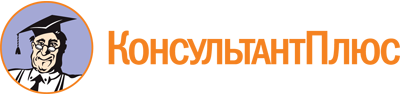 Постановление Губернатора Рязанской области от 30.11.2012 N 85-пг
(ред. от 13.04.2023)
"О молодежном правительстве Рязанской области"
(вместе с "Положением...")Документ предоставлен КонсультантПлюс

www.consultant.ru

Дата сохранения: 11.06.2023
 Список изменяющих документов(в ред. Постановлений Губернатора Рязанской областиот 02.07.2014 N 62-пг, от 07.04.2016 N 40-пг, от 26.01.2018 N 9-пг,от 25.11.2022 N 148-пг, от 13.04.2023 N 43-пг)Список изменяющих документов(в ред. Постановлений Губернатора Рязанской областиот 02.07.2014 N 62-пг, от 07.04.2016 N 40-пг, от 25.11.2022 N 148-пг,от 13.04.2023 N 43-пг)Изменения, внесенные в абзац первый пункта 4.2 Постановлением Губернатора Рязанской области от 07.04.2016 N 40-пг, применяются в отношении молодежного правительства, сформированного после дня вступления в силу настоящего постановления.Изменения, внесенные в пункт 5.1 Постановлением Губернатора Рязанской области от 07.04.2016 N 40-пг, применяются в отношении молодежного правительства, сформированного после дня вступления в силу настоящего постановления.Изменения, внесенные в пункт 5.2 Постановлением Губернатора Рязанской области от 07.04.2016 N 40-пг, применяются в отношении молодежного правительства, сформированного после дня вступления в силу настоящего постановления.Изменения, внесенные в абзац седьмой пункта 5.2 Постановлением Губернатора Рязанской области от 07.04.2016 N 40-пг, применяются в отношении молодежного правительства, сформированного после дня вступления в силу настоящего постановления.Изменения, внесенные в пункта 5.4 Постановлением Губернатора Рязанской области от 07.04.2016 N 40-пг, применяются в отношении молодежного правительства, сформированного после дня вступления в силу настоящего постановления.